Circular n.º 142/2017                        Osasco, 03 de abril de 2017.   Srs. (as) Diretores (as) de Escola,Srs. (as) Professores (as) Coordenadores, Assunto: Campanha do Agasalho 2017              A Dirigente Regional de Ensino, no uso de suas atribuições legais, e a Coordenação Regional do Programa Escola da Família informam que este mês deu início a Campanha do Agasalho 2017.	                    A participação conta com todas as unidades escolares estaduais, mesmo as que não fazem parte do Programa, participando da Campanha de Solidariedade através de coletas de roupas e cobertores (em bom estado),  para posterior distribuição aos mais necessitados da própria U.E ou entidades carentes no Município de Osasco. As arrecadações também podem ser encaminhadas às escolas próximas participantes do Programa Escola da Família.          As escolas deverão fazer um portfólio com as fotos recebendo e doando, colocando a quantidade de peças arrecadadas e doadas, bem como o nome da instituição recebedora e enviar via e-mail para: pefosasco@gmail.com   Data de entrega: 30 de maio de 2017.Atenciosamente,                                                                                                            Irene Machado Pantelidakis                                                                                                                     RG. 17.594.614                                                                                                            Dirigente Regional de Ensino    Nelson Rodrigues        RG. 14.447.991Programa Escola da Família                                 2284.8116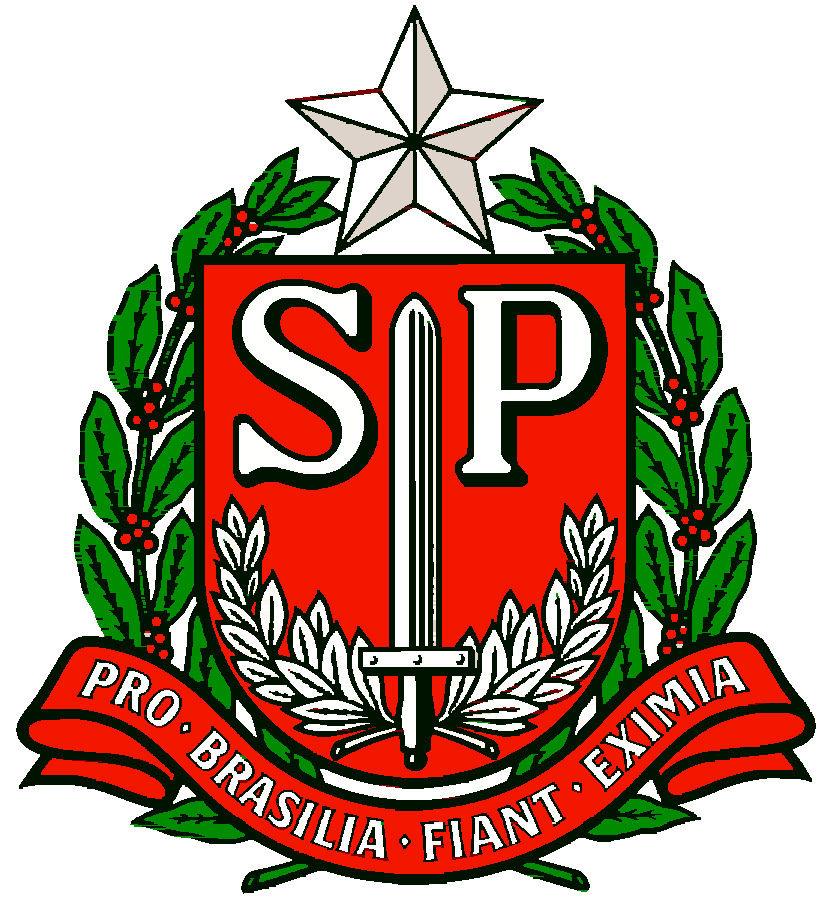 GOVERNO DO ESTADO DE SÃO PAULOSECRETARIA DE ESTADO DA EDUCAÇÃODIRETORIA DE ENSINO REGIÃO OSASCONÚCLEO PEDAGÓGICO